«Пересказ сказки «Лиса и козёл». Конспект занятия по развитию речи в старше - подготовительной группеЦель:5-6расширять представления детей об особенностях композиции сказок6-7закрепить представления детей об особенностях композиции сказок; учить использовать при пересказе образные художественные средства, мнемотехнику, театрализованную деятельность, выразительно передавать диалоги персонажей. Учить подбирать определения к существительным, обозначающим предметы и явления окружающего мира. Материал: иллюстрации к русским народным сказкам, маска  лисы, маска козла,  маска хозяина, доска, альбомные листы, схема для пересказа сказки. Интеграция образовательных областей:«Познавательное развитие», «Физическое развитие», «Социально – коммуникативное развитие»Ход ООД: Воспитатель:Дети, подойдите, пожалуйста,  ко мне. Обратите ваше внимание на доску и скажите, что изображено на этих иллюстрациях. Дети:Герои русских народных сказокВоспитатель:Назовите, пожалуйста, сказки.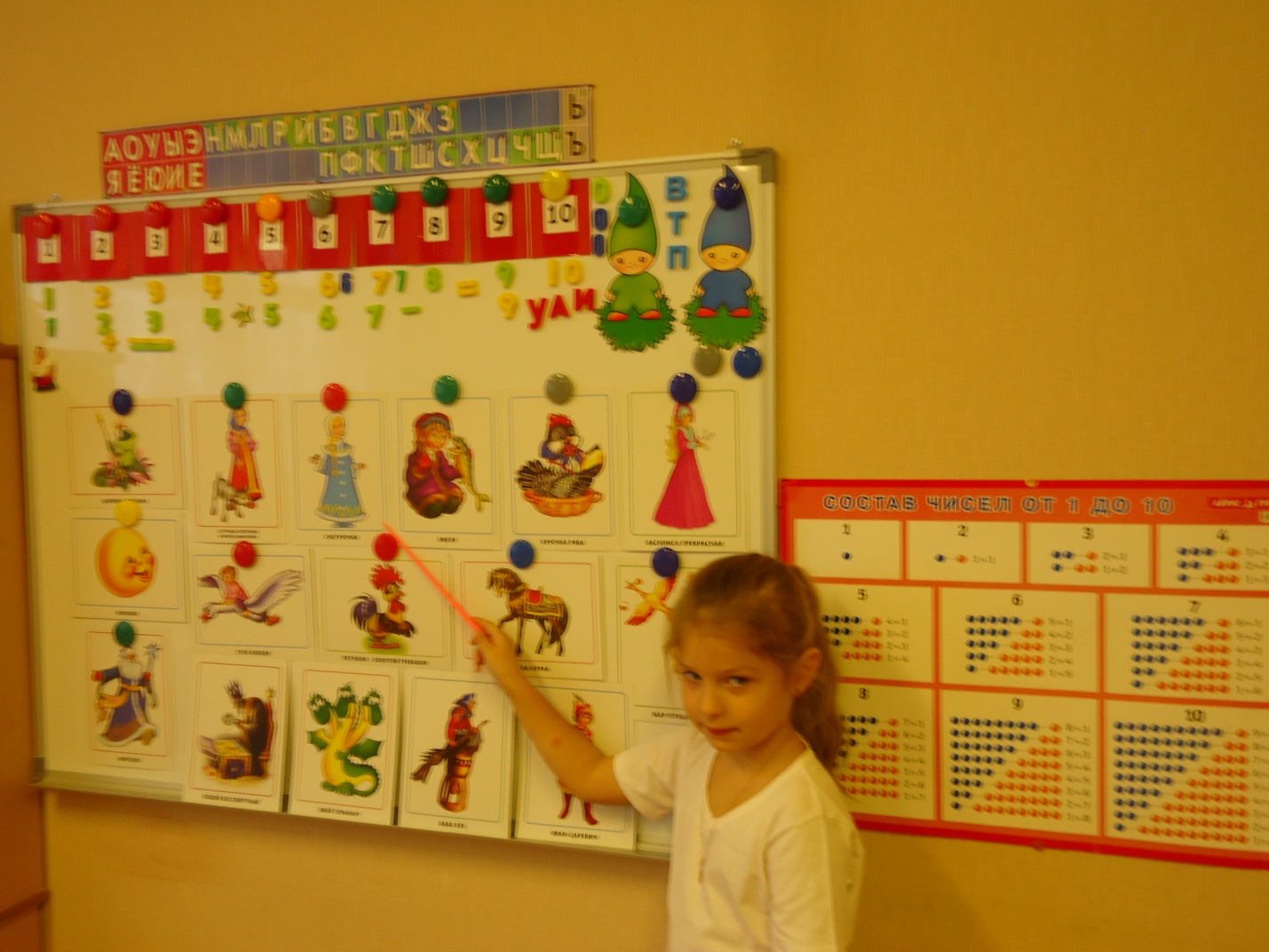 Дети:«Царевна лягушка»«По щучьему велению»«Гуси – лебеди»«Морозко»«Снегурочка»«Колобок»«Курочка Ряба»«Сестрица Алёнушка и братец Иванушка»Воспитатель:Молодцы. Дети, рассмотрев эти иллюстрации, как вы думаете, с чем я хотела вас познакомить?Дети:С новой сказкойВоспитатель: А вы любите сказки? Дети:Любим.Воспитатель: А вы хотите познакомиться с  русской народной сказкой? Дети:ХотимВоспитатель:Предлагаю пальчиковую гимнастику:Воспитатель:Что бы узнать как она называется,  вам помогут загадки, которые вы должны их отгадать. Слушайте первую загадку Что за зверь опасный Ходит в шубке красной,  Снег разгребает,  Мышек хватаетДети: ЛисаВоспитатель: Слушайте вторую загадку.  Он рогат и бородат  Строго смотрит на ребят.  Если кто озорничает Тот того он забодаетДети: Козёл Воспитатель:А сейчас я вам предлагаю всем сесть на стульчики и послушать сказку.  Чтение сказки Воспитатель: Как называется сказка?  Кто главные герои этой сказки? Что случилось с лисой? Почему лиса упала в колодец? Кто подошёл колодцу?  Что он спросил у лисы?  Что лиса ответила ему? Почему козёл попал в тот же колоде?  Что сказала лиса, когда козёл прыгнул в колодец?  Как лиса выбралась из колодца?  Чем закончилась сказка? Вам понравилась сказка? А сейчас я вам предлагаю ещё раз послушать эту сказку, но слушайте внимательно и запоминайте, потому что вы её будете пересказывать.Повторное чтение сказкиВоспитатель:Чтобы рассказать сказку, нужно знать, что происходило в ее начале, середине и конце. Сегодня мы составим схему, которая вам поможет рассказать сказку.Воспитатель: Какого цвета лиса?Дети: Она пушистая и рыжая, поэтому ее можно обозначить оранжевым кругом.Воспитатель: Какого цвета козел?Дети: Серого.Воспитатель: На какую фигуру похожа его голова?Дети: Треугольник, так как он с рогами и бородой.Воспитатель: Хозяин на какую фигуру похож?Дети: Он высокий, с веревкой; его можно обозначить прямоугольником с линией.Использование мнемотехники. Дети подставляют необходимые в каждой части условные заместители, обозначающие героев сказки.Воспитатель:Как начинается сказка? Какое название можно придумать к ее началу?Дети: Лиса в колодце.Воспитатель: О чем говорится в середине? Какое название к ней подходит?Дети: Глупый козел в колодце.Воспитатель: Чем закончилась сказка? Какое название можно придумать к ее концовке?Дети: Спасение козла.Воспитатель: Пересказываем по частям (один ребёнок начинает, а другой продолжает).Физкультурная минутка.Много сказок есть на свете,     (дети шагают)Эти сказки любят дети          ( дети приседают)Про лисичку и зайчонка,         (дети имитируют движения)И про Машу с медвежонком    И семь беленьких козлят,         (руки в стороны, потом к плечам)Съесть которых волк был рад.А сейчас все вместе глазки закрывайте,И волшебные слова дружно повторяйте:«Раз, два, три, в сказку попади!»     движения по смыслуВоспитатель: А теперь давайте поиграем в театр, вы не просто дети, вы артисты.Распределяем роли и пересказываем по ролям. Следующий вид пересказывания – по ролям (лиса – девочка, мальчик – козёл, мальчик - хозяин). Дети сами оценивают.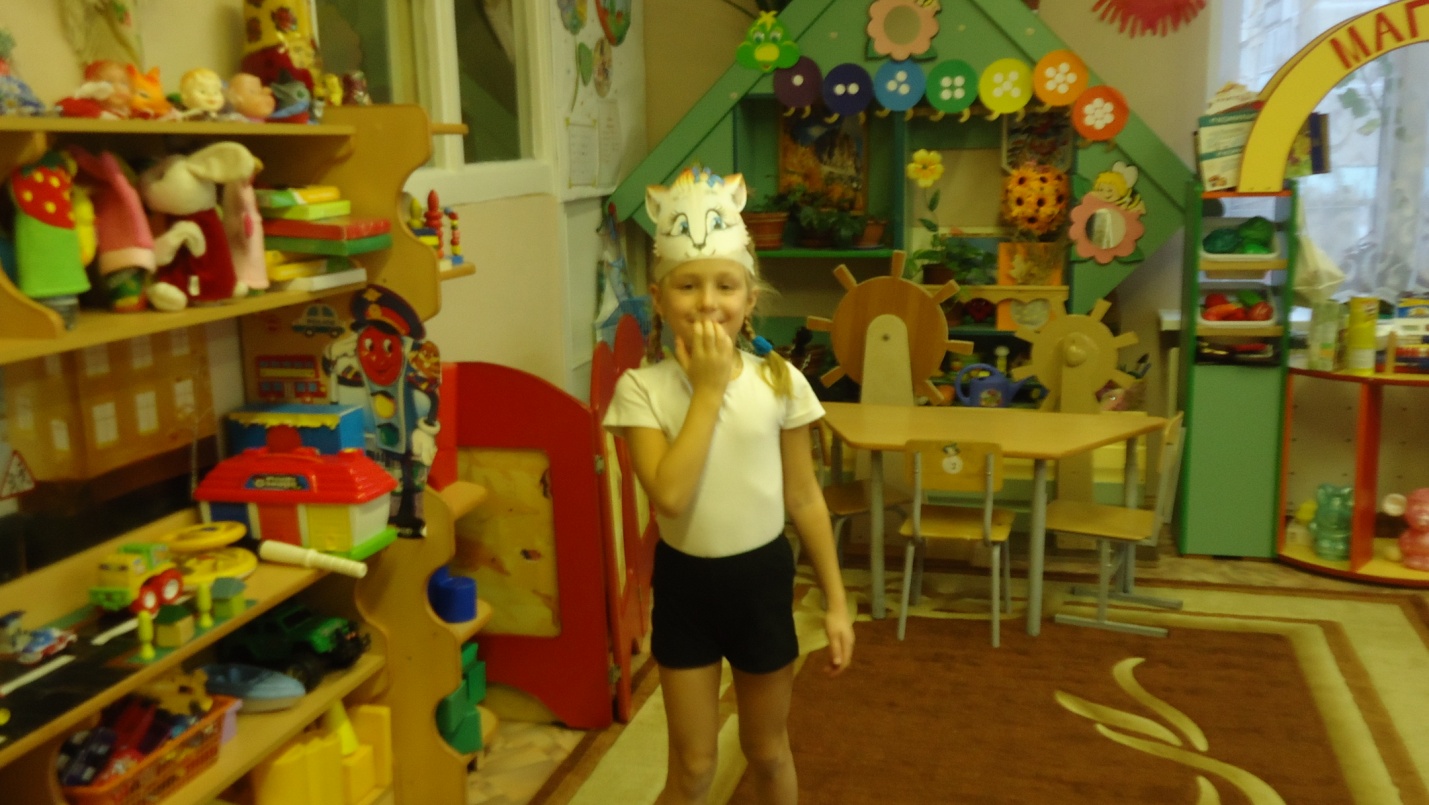 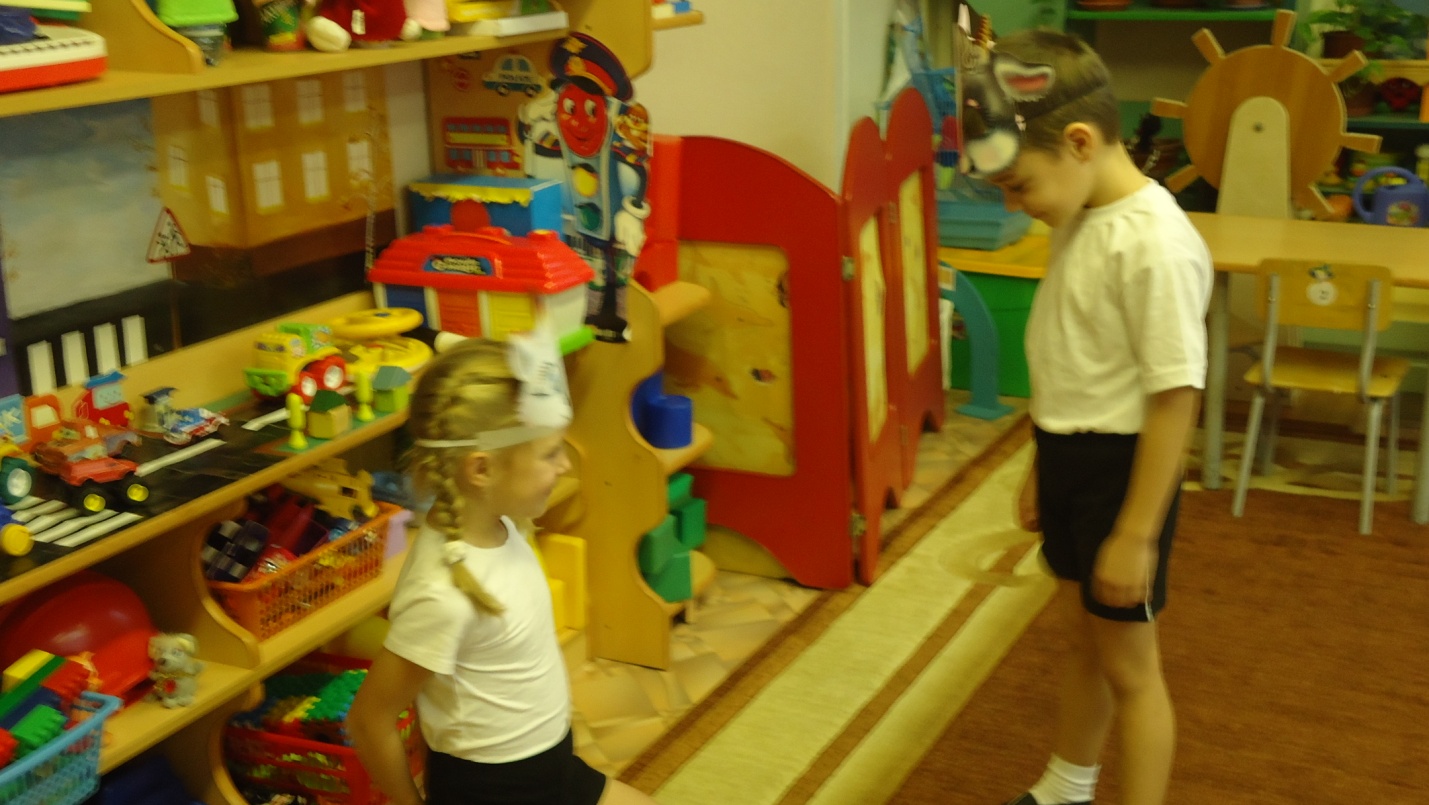 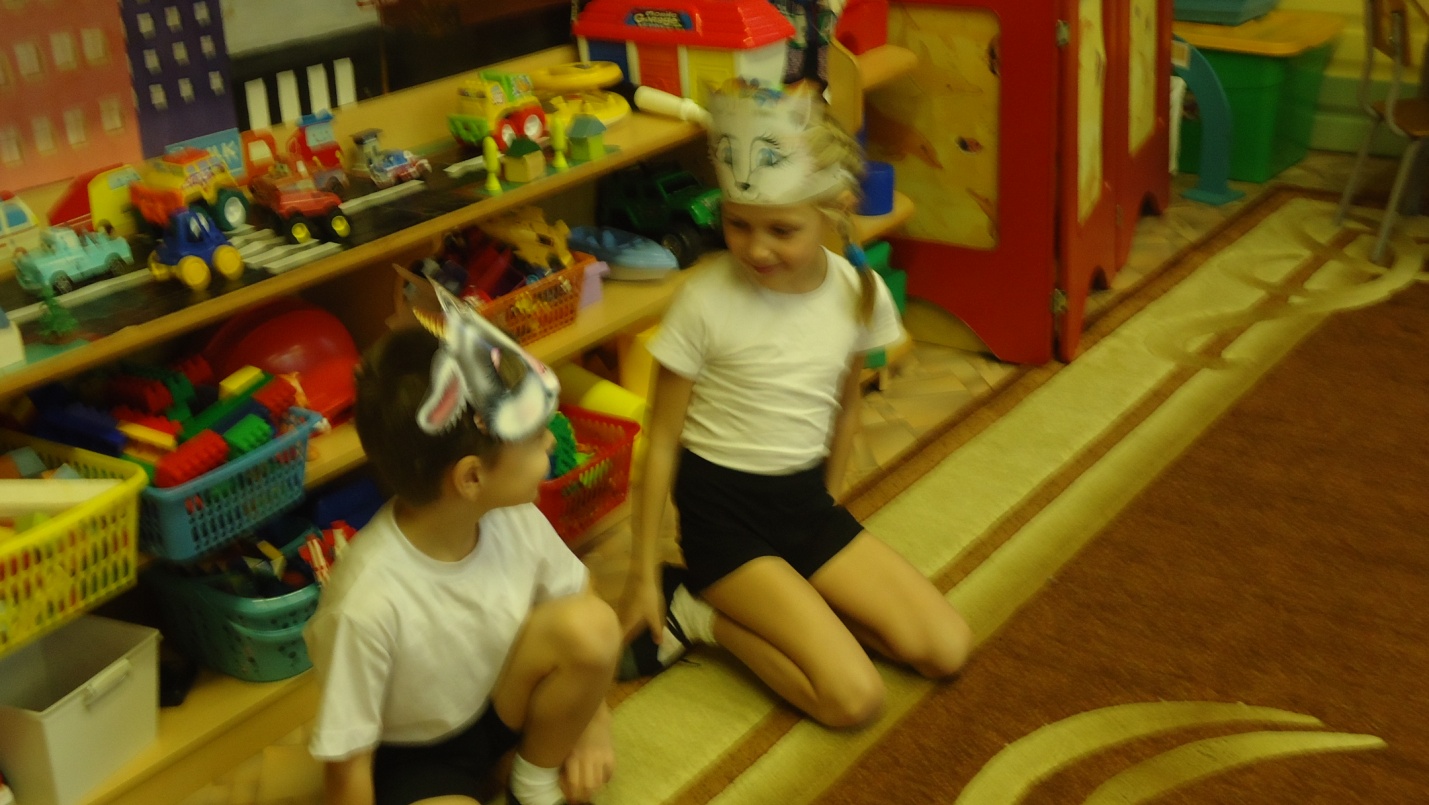 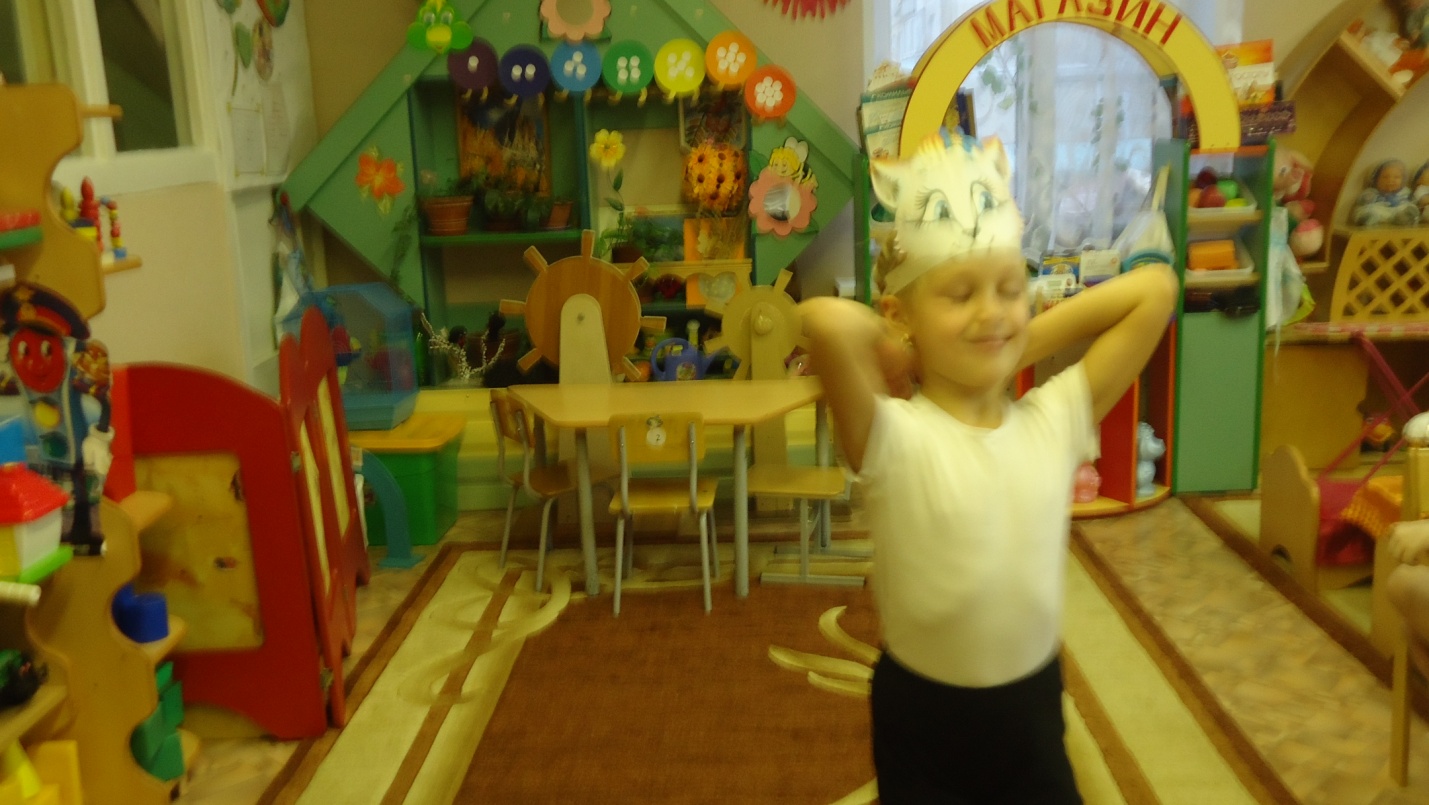 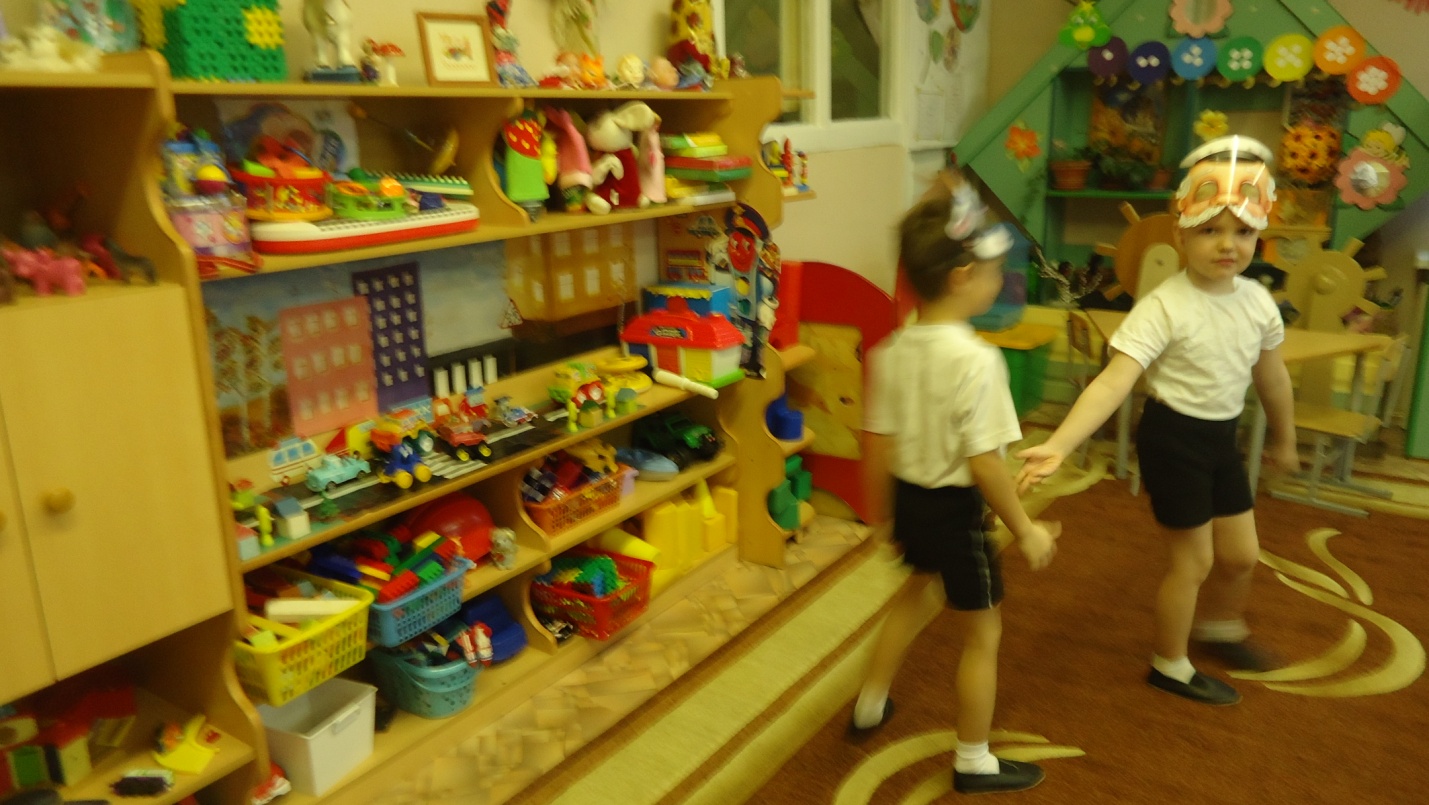  Воспитатель:Молодцы, дети, предлагаю поиграть в подвижную игру «Лиса» У лисицы острый нос У неё пушистый хвост Шубка рыжая лисы Не сказанной красоты!  Я охотница до птицы Кур ловить я мастерица Как увижу – подкрадусь,  И тихонько затаюсь.  После прыгну и схвачу, деткам в норку отнесу. Воспитатель:  А сейчас я вам предлагаю поиграть в игру, которая называется «Скажи по-другому». Я вам называю слова из сказки, а вы называете слова по-другому, как вы их понимаете. Готовы?  Как можно сказать по- другому: на ворон зазеваласьДети:Шла и смотрела по сторонамВоспитатель: На силу отыскалиДети:Долго искалиВоспитатель: Коли хочешьДети:Если хочешь Воспитатель: Ребята, а мне жалко козла за то, что он такой доверчивый, что его обманула лиса. Давайте предупредим его, чтобы в следующий раз он не попал в такую ситуацию, Я приготовила конверты и листочки. Вы их возьмите домой и напишите нашему герою письмо. Давайте придумаем ему имя (…. )Письмо у нас будет начинаться так: Здравствуй, козел Яша! Разве ты не знал, что…Воспитатель: Скажите, что же вам запомнилось больше всего на занятии? Воспитатель подводит итог занятия: отмечает самых активных детей на занятии, обращает внимание на ответы детей.«Пересказ сказки «Лиса и козёл».Конспект занятия по развитию речи в старше - подготовительной группеВоспитатель: Киселева М.В.Литература: